Детская одежда должна соответствовать возрасту детей, времени года, характеру детской деятельности.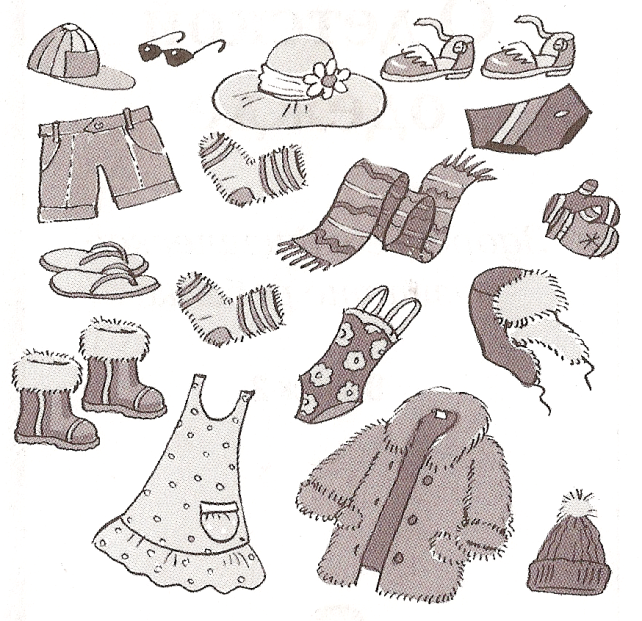 Гигиенические качества одежды играют большую роль в поддержании теплового режима, в приспособлении организма к различным климатическим условиям, в закаливании ребенка.Одно из основных свойств ткани – теплопроводность.Воздух – плохой проводник тепла, поэтому сохраняют тепло тела человека те ткани, которые имеют большое количество пор, заполненных воздухом.Избегайте многослойной одежды для ребенка, так как воздух, находящийся не только в ткани, но и между слоями одежды, препятствует отдаче тепла в окружающую среду, и это вызывает перегревание организма, что влечет за собой неприятные последствия.Следите за тем, чтобы детская одежда была из гигроскопичной ткани, впитывающей влагу, скапливающуюся под ней, не используйте плотную ткань, а также накрахмаленную или загрязненную.Выбирайте для детской одежды ткань легкую, приятную на ощупь, эластичную, без шероховатостей, вызывающих раздражение кожных покровов, к чему дети очень чувствительны.Старайтесь, чтобы одежда была удобной для детей и не затрудняла движения, дыхание и кровообращение ребенка.Подбирайте фасон детского платья такой, чтобы он был простым, красивым и соответствовал своему назначению, не повторяйте варианты моды взрослых, так как при этом детская одежда теряет свою привлекательность.При выборе одежды учитывайте удобство ее для ребенка.Ничто не должно раздражать малыша; платье, костюм должны соответствовать его размеру: быть не слишком длинным и широким, не очень узким и коротким.Следите за тем, чтобы ворот, проймы, длина и ширина рукава соответствовали размерам шеи и рук ребенка, а пояс не надавливал на брюшную полость.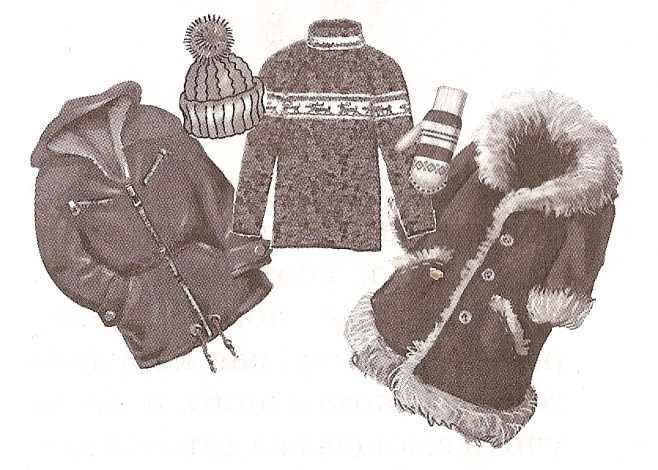 Верхняя одежда зимой должна быть достаточно теплой, но легкой, не стесняющей движений детей.